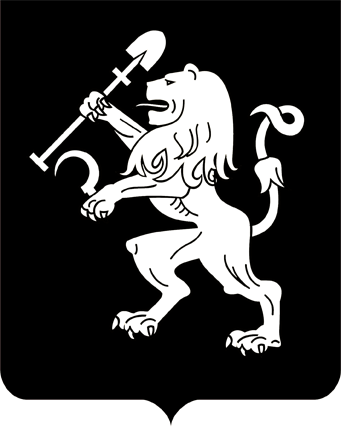 АДМИНИСТРАЦИЯ ГОРОДА КРАСНОЯРСКАПОСТАНОВЛЕНИЕО внесении изменений в постановление администрации города от 01.08.2023 № 554В целях совершенствования порядка предоставления дополнительной меры социальной поддержки, руководствуясь статьями 41,             58, 59 Устава города Красноярска,ПОСТАНОВЛЯЮ: Внести в постановление администрации города от 01.08.2023           № 554 «О дополнительной мере социальной поддержки в 2023 году            в виде приобретения извещателей дымовых автономных отдельным           категориям граждан в целях оснащения ими жилых помещений»               следующие изменения:наименование постановления изложить в следующей редакции: «О дополнительной мере социальной поддержки в 2024 году в виде обеспечения отдельных категорий граждан извещателями дымовыми автономными, приобретенными в 2023 году, в целях оснащения ими жилых помещений»;пункт 1 изложить в следующей редакции: «1. Установить на 2024 год дополнительную меру социальной поддержки в виде обеспечения отдельных категорий граждан извещателями дымовыми автономными, приобретенными в 2023 году, в целях оснащения ими жилых помещений.»;пункт 2 изложить в следующей редакции: «2. Утвердить Порядок предоставления дополнительной меры социальной поддержки в 2024 году в виде обеспечения отдельных категорий граждан извещателями дымовыми автономными, приобретенными                     в 2023 году, в целях оснащения ими жилых помещений (далее –            Порядок) согласно приложению.»;пункт 3 изложить в следующей редакции:               «3. Право на получение 2024 году дополнительной меры социальной поддержки, указанной в пункте 1 настоящего постановления, имеют  категории граждан в соответствии с пунктом 3 Порядка.»;приложение к постановлению изложить в редакции согласно приложению к настоящему постановлению.Настоящее постановление опубликовать в газете «Городские новости» и разместить на официальном сайте администрации города.Исполняющий обязанностиГлавы города                                                                    В.Н. ВойцеховскийПриложение к постановлениюадминистрации городаот ____________ № _________«Приложение к постановлению администрации городаот 01.08.2023 № 554ПОРЯДОКпредоставления дополнительной меры социальной поддержки в 2024 году в виде обеспечения отдельных категорий граждан извещателями дымовыми автономными, приобретенными в 2023 году, в целях оснащения ими жилых помещений I. Общие положения1.	Настоящий Порядок предоставления дополнительной меры            социальной поддержки в 2024 году в виде обеспечения отдельных                категорий граждан извещателями дымовыми автономными (далее – АДПИ), приобретенными в 2023 году, в целях оснащения ими жилых помещений разработан в соответствии с постановлением Правительства Российской Федерации от 16.09.2020 № 1479 «Об утверждении Правил противопожарного режима в Российской Федерации», постановлением Правительства Красноярского края от 29.03.2023 № 233-п «Об утверждении Порядка предоставления и распределения субсидий бюджетам муниципальных образований Красноярского края на приобретение           извещателей дымовых автономных отдельным категориям граждан               в целях оснащения ими жилых помещений».2.	Порядок устанавливает механизм предоставления в 2024 году дополнительной меры социальной поддержки и определения права             на получение данной меры социальной поддержки отдельными кате-гориями граждан, а также определяет механизм передачи АДПИ             гражданам.3.	Право на дополнительную меру социальной поддержки в виде обеспечения АДПИ в целях оснащения ими жилых помещений имеют следующие категории граждан, зарегистрированные по месту жительства или по месту пребывания (в случае отсутствия регистрации по месту жительства) на территории города Красноярска:1) многодетные семьи, отнесенные к таковым Законом Красноярского края от 09.12.2010 № 11-5393 «О социальной поддержке семей, имеющих детей, в Красноярском крае»;2)	семьи, имеющие детей, находящиеся в социально опасном            положении (далее – семьи в СОП);3)	семьи, имеющие детей-инвалидов (ребенка-инвалида), в том числе усыновленных (удочеренных), пасынков, падчериц, а также              подопечных, переданных на воспитание в приемную семью, проживающих совместно (далее – семьи, имеющие детей-инвалидов).4.	Семьям, относящимся к двум и более категориям семей, указанным в пункте 3 настоящего Порядка, дополнительная мера социальной поддержки предоставляется по одному основанию.5.	АДПИ предоставляются для целей оснащения жилых помещений, не подлежащих защите системой пожарной сигнализации и (или) системой оповещения и управления эвакуацией людей при пожаре,                в которых проживают по месту жительства (месту пребывания) семьи категорий граждан, указанных в пункте 3 настоящего Порядка.АДПИ предоставляются из расчета один АДПИ на каждую комнату квартиры (жилого дома).6.	При наличии у членов семьи в собственности нескольких             жилых помещений дополнительная мера социальной поддержки предоставляется на жилое помещение, в котором семья совместно проживает.7.	 АДПИ, приобретенные в 2023 году, предоставляются однократно в течение периода предоставления дополнительной меры социальной поддержки. АДПИ предоставляются укомплектованными элементами питания.8.	 Информирование населения о порядке предоставления дополнительной меры социальной поддержки, прием заявлений и документов граждан, определение права на получение АДПИ осуществляет муниципальное казенное учреждение «Центр предоставления мер социальной поддержки жителям города Красноярска» (далее – уполномоченное учреждение).9. Выдачу АДПИ осуществляет муниципальное казенное учреждение «Центр обеспечения мероприятий гражданской обороны, чрезвычайных ситуаций и пожарной безопасности города Красноярска»   (далее – МКУ «ЦОМ ГО, ЧС и ПБ»).II. Порядок определения права граждан на получение АДПИ. Порядок предоставления АДПИ10.	Для определения права на получение АДПИ один из законных представителей многодетной семьи, семьи в СОП или семьи, имеющей детей-инвалидов (далее – заявитель) или уполномоченный им на основании доверенности представитель (далее – представитель) представляет в уполномоченное учреждение следующие документы:1)	заявление на получение АДПИ с указанием адреса места              жительства (места пребывания) заявителя, а также членов его семьи, совместно с ним проживающих, способа направления уведомления              о принятом решении по форме согласно приложению 1 к настоящему Порядку; 2)	согласие на обработку персональных данных согласно приложению 2 к настоящему Порядку;3)	копии документов, удостоверяющих личность заявителя и членов его семьи (паспорт гражданина Российской Федерации или иной документ, удостоверяющий личность заявителя (членов его семьи), свидетельства о рождении детей).Свидетельство о рождении, выданное компетентным органом иностранного государства, представляется вместе с его нотариально удостоверенным переводом на русский язык;4)	копию документа, подтверждающего регистрацию заявителя             и членов его семьи по месту жительства или по месту пребывания                (в случае отсутствия регистрации по месту жительства) в городе Красноярске;  5)	документы, подтверждающие факт усыновления (удочерения) ребенка (копия вступившего в законную силу решения суда об усыновлении (удочерении) ребенка, свидетельства об усыновлении (удочерении)), установления опеки (попечительства) над ребенком, передачи          ребенка на воспитание в приемную семью (копия акта органа опеки               и попечительства о назначении опекуна (попечителя), договора о приемной семье) (представляется в случае, если заявитель является усыновителем (удочерителем), опекуном, попечителем, приемным родителем);6)	копию справки, подтверждающей факт установления ребенку (детям) инвалидности, выданной федеральным государственным учреждением медико-социальной экспертизы (в случае представления документов заявителем из семьи с детьми-инвалидами);7)	копию паспорта гражданина Российской Федерации или иного документа, удостоверяющего личность представителя, и копию доверенности, подтверждающей его полномочия по представлению интересов заявителя (в случае представления документов представителем);8) документ, подтверждающий обучение ребенка в организации, осуществляющей образовательную деятельность, по очной форме обучения (для детей в возрасте до 23 лет) (представляется многодетными семьями); 9) копию страхового свидетельства обязательного пенсионного страхования заявителя или иного документа, подтверждающего регистрацию заявителя в системе индивидуального (персонифицированного) учета.Документы, указанные в подпунктах 3 (в части копии свидетельства о рождении), 4, 6, 9 настоящего пункта, представляются заявителем по собственной инициативе. В случае если указанные документы              (сведения, содержащиеся в них) находятся в распоряжении органов, предоставляющих государственные услуги, органов, предоставляющих муниципальные услуги, иных государственных органов, органов             местного самоуправления либо подведомственных государственным              органам или органам местного самоуправления организациях, участвующих в предоставлении государственных и муниципальных услуг,                в соответствии с нормативными правовыми актами Российской Федерации, нормативными правовыми актами субъектов Российской Федерации, муниципальными правовыми актами и не были представлены               заявителем по собственной инициативе, они запрашиваются уполномоченным учреждением в течение 5 рабочих дней с даты регистрации                   заявления и приложенных к нему документов в порядке межведомственного информационного взаимодействия. Если в отношении заявителя не открыт индивидуальный лицевой счет уполномоченное учреждение в соответствии с пунктом 1 статьи 12.1 Федерального закона             от 01.04.1996 № 27-ФЗ «Об индивидуальном (персонифицированном) учете в системах обязательного пенсионного страхования и обязательного социального страхования» представляет в территориальный орган Фонда пенсионного и социального страхования Российской Федерации сведения, указанные в подпунктах 2–8 пункта 2 статьи 6 указанного            закона, для открытия заявителю индивидуального лицевого счета.Сведения, содержащиеся в федеральной государственной информационной системе «Федеральный реестр инвалидов» (далее – ФГИС ФРИ) и подтверждающие факт установления ребенку инвалидности,       запрашиваются в течение 5 рабочих дней с даты регистрации заявления и приложенных к нему документов уполномоченным учреждением             через систему межведомственного электронного взаимодействия,                   а в случае отсутствия соответствующих сведений в ФГИС ФРИ сведения (копия справки, подтверждающей факт установления инвалидно-сти, выданной федеральным государственным учреждением медико-социальной экспертизы) представляются заявителем.Информация об отнесении семьи заявителя к категории семей              в СОП запрашивается уполномоченным учреждением в департаменте социального развития администрации города в течение 5 рабочих дней          с даты регистрации заявления и приложенных к нему документов.11.	 Заявитель (представитель) также может подать заявление           и документы, необходимые для получения АДПИ, в электронной           форме с использованием официального сайта администрации горо-          да www.admkrsk.ru либо путем направления заявления и документов               в уполномоченное учреждение почтовым отправлением с уведомлением о вручении и описью вложения.В случае направления документов почтовым отправлением копии документов заверяются организациями, выдавшими соответствующие документы, или нотариально.В случае представления документов заявителем (представителем) лично представляются копии документов, заверенные организациями, выдавшими соответствующие документы, или нотариально. Копии             документов, не заверенные организацией, выдавшей соответствующие документы, или нотариально, представляются с предъявлением ори-гинала.Поданные в электронной форме заявление и документы должны быть заверены электронной подписью в соответствии с постановлением Правительства Российской Федерации от 25.06.2012 № 634 «О видах электронной подписи, использование которых допускается при обращении за получением государственных и муниципальных услуг».Заявитель (представитель) несет ответственность за достоверность и полноту представленных документов и сведений, которые содержатся в заявлении и прилагаемых к нему документах.  12.	Уполномоченное учреждение в течение 2 рабочих дней с даты поступления заявления и прилагаемых к нему документов регистрирует его в регистре карточек обращений.В случае если заявление с документами поступило в уполномоченное учреждение в форме электронного документа (пакета документов) в нерабочее время (в том числе в выходной или нерабочий праздничный день), то оно регистрируется в первые два рабочих дня, следующие за днем его поступления в уполномоченное учреждение.13. Уполномоченное учреждение в течение 15 рабочих дней с даты регистрации заявления с прилагаемыми к нему документами принимает решение о предоставлении или об отказе в предоставлении АДПИ                   и уведомляет заявителя (представителя) о принятом решении способом, указанным в заявлении.Уведомление о принятом решении направляется уполномоченным учреждением  гражданину на бумажном носителе с нарочным, по почте, в электронной форме либо при положительном решении уведомление направляется гражданину на мобильный номер (смс-уведомление с текстом: «Принято решение о предоставлении Вам извещателей дымовых автономных») в течение 5 рабочих дней с даты его принятия. Способ уведомления о принятом решении указывается гражданином в заяв-лении.В уведомлении об отказе в предоставлении АДПИ указываются основания для отказа. 14.	Принятие решения о предоставлении или об отказе в предоставлении АДПИ осуществляется путем издания приказа, который подписывается руководителем (заместителем руководителя) уполномоченного учреждения.15. Уполномоченное учреждение в течение 5 рабочих дней с даты издания приказа о предоставлении АДПИ направляет в МКУ «ЦОМ ГО, ЧС и ПБ» информацию о гражданах, в отношении которых принято          решение о предоставлении АДПИ, по форме согласно приложению 3             к настоящему Порядку.16.	Основаниями для отказа в предоставлении АДПИ являются:1)	заявитель не относится к категориям граждан, указанным                   в пункте 3 настоящего Порядка;2)	непредставление или представление не в полном объеме документов, указанных в пункте 10 настоящего Порядка, за исключением документов, запрашиваемых уполномоченным учреждением самостоятельно;3)	получение заявителем (представителем) АДПИ ранее в период предоставления дополнительной меры социальной поддержки;4) исчерпание количества АДПИ, приобретенных в 2023 году.Отказ в предоставлении АДПИ по основаниям, предусмотренным подпунктом 2 пункта 16 настоящего Порядка, не лишает заявителя (представителя) возможности после устранения причины, послужившей основанием для такого отказа, обратиться повторно в соответствии              с настоящим Порядком.17.	МКУ «ЦОМ ГО, ЧС и ПБ» обеспечивает выдачу АДПИ гражданам, по заявлениям которых приняты решения о предоставлении АДПИ.  При получении АДПИ заявитель (представитель) подписывает акт приема-передачи, подтверждающий факт передачи ему АДПИ, согласно приложению 4 к настоящему Порядку.МКУ «ЦОМ ГО, ЧС и ПБ» в течение 5 рабочих дней с даты выдачи АДПИ направляет в уполномоченное учреждение информацию                о гражданах, которым предоставлены АДПИ, по форме согласно приложению 5 к настоящему Порядку.18.	Установка АДПИ в жилых помещениях осуществляется гражданами самостоятельно.Информация о предоставлении АДПИ в соответствии с настоящим Порядком размещается в государственной информационной системе «Единая централизованная цифровая платформа в социальной сфере». Размещение (получение) указанной информации осуществляется                  в соответствии с Федеральным законом от 17.07.1999 № 178-ФЗ                 «О государственной социальной помощи».Приложение 1к Порядку предоставлениядополнительной меры социальной поддержки в 2024 году в виде обеспечения отдельных категорий граждан извещателями дымовыми автономными, приобретенными в 2023 году, в целях оснащения ими жилых помещенийЗАЯВЛЕНИЕна получение извещателей дымовых автономныхПрошу предоставить извещатели дымовые автономные для установки в жилом помещении по месту проживания моей семьи по адресу: ______________________________________________________________ в количестве ____________ штук (исходя из количества комнат в квартире, жилом доме).Категория семьи (нужное отметить):____  многодетная семья;____ семья, имеющая детей, находящаяся в социально опасном положении;____ семья, имеющая детей-инвалидов (ребенка-инвалида), в том числе усыновленных (удочеренных), пасынков, падчериц, а также подопечных, переданных на воспитание в приемную семью, проживающих совместно.Уведомление о предоставлении извещателей дымовых автономных прошу направить (нужное отметить):К заявлению прилагаю:1. Копии документов, удостоверяющих личность заявителя и членов семьи (паспорт гражданина Российской Федерации или иной документ, удостоверяющий личность заявителя (членов семьи), свидетельства о рождении детей), на __ л. в 1 экз. 2. Копии документов, подтверждающих регистрацию заявителя            и членов его семьи по месту жительства или по месту пребывания                (в случае отсутствия регистрации по месту жительства) в городе Красноярске, на __ л. в 1 экз.3. Документы, подтверждающие факт усыновления (удочерения) ребенка (копия вступившего в законную силу решения суда об усыновлении (удочерении) ребенка, свидетельства об усыновлении (удоче-рении)), установления опеки (попечительства) над ребенком, передачи ребенка на воспитание в приемную семью (копия акта органа опеки                 и попечительства о назначении опекуна (попечителя), договора о приемной семье), на __ л. в 1 экз.4. Копия паспорта гражданина Российской Федерации или иного документа, удостоверяющего личность представителя, и копия доверенности, подтверждающей полномочия по представлению интересов заявителя, на __ л. в 1 экз.5. Документ, подтверждающий обучение ребенка в организации, осуществляющей образовательную деятельность, по очной форме обучения (для детей в возрасте до 23 лет), на __ л. в 1 экз.6. Согласие на обработку персональных данных, на __ л. в 1 экз.7. Копия справки, подтверждающей факт установления ребенку (детям) инвалидности, выданной федеральным государственным учреждением медико-социальной экспертизы, на __ л. в 1 экз.8. Копия страхового свидетельства обязательного пенсионного страхования заявителя или иного документа, подтверждающего регистрацию заявителя в системе индивидуального (персонифицированного) учета, на __ л. в 1 экз.Итого: приложения на _______________ листах.Я, ______________________________________________________,(Ф.И.О. заявителя)обязуюсь произвести установку полученных извещателей дымовых             автономных в жилом помещении, в котором проживает моя семья, и содержать их в работоспособном состоянии, обеспечивая по мере необходимости замену элементов питания.___________________________________________                                                           (подпись и расшифровка)Достоверность и полноту сведений, представленных мною в уполномоченное учреждение, необходимых для принятия решения о предоставлении извещателей дымовых автономных, подтверждаю.О наступлении обстоятельств, влияющих на предоставление извещателей дымовых автономных, обязуюсь своевременно сообщить                    в уполномоченное учреждение.Приложение 2к Порядку предоставлениядополнительной меры социальной поддержки в 2024 году в виде обеспечения отдельных категорий граждан извещателями дымовыми автономными, приобретенными в 2023 году, в целях оснащения ими жилых помещенийСОГЛАСИЕ № ______на обработку персональных данныхг. Красноярск 					                 «___» __________ 20 __ г._____________________________________________________________________________,(Ф.И.О. субъекта персональных данных)адрес: ________________________________________________________,адрес места жительства (пребывания), контактный телефон)_____________________________________________________________________________,паспорт _______________________________________________________,(наименование документа, удостоверяющего личность, серия, номер, ______________________________________________________________сведения о дате выдачи документа и выдавшем его органе)______________________________________________________________,в соответствии со ст. 9 Федерального закона от 27.07.2006 № 152-ФЗ                  «О персональных данных» даю муниципальному казенному учреждению «Центр предоставления мер социальной поддержки жителям города Красноярска», расположенному по адресу: г. Красноярск, ул. Карла Маркса, 93 (далее – Оператор), свое согласие на обработку, то есть              на совершение действий, предусмотренных п. 3 ст. 3 Федерального              закона от 27.07.2006 № 152-ФЗ «О персональных данных», моих персональных данных (далее – ПД), а именно: фамилии, имени, отчества;            пола; даты рождения, места рождения; сведений о гражданстве; паспортных данных; адреса места жительства и (или) пребывания; номеров личной телефонной связи, адресов электронной почты; сведений                      о семейном положении, наличии и количестве детей и пр. на весь                  период действия настоящего согласия. Согласие на обработку моих              ПД дается Оператору, в том числе для целей обеспечения извещателями дымовыми автономными и пр.Подтверждаю, что выражая такое согласие, я действую по своей воле и в своем интересе.Настоящим согласием я признаю и подтверждаю, что в случае необходимости представления моих ПД третьим лицам (в том числе иным государственным органам, органам местного самоуправления, территориальным органам федеральной налоговой службы, правоохранительным органам, агентству по гражданской обороне, чрезвычайным ситуациям и пожарной безопасности Красноярского края и т.д.), а также в случае передачи функций и полномочий от Оператора другим лицам Оператор вправе в необходимом объеме раскрывать для достижения указанных целей мои ПД таким третьим лицам, а также предоставлять таким третьим лицам документы, содержащие информацию о моих ПД.Настоящим согласием я признаю и подтверждаю, что настоящее согласие считается данным мною любым третьим лицам, указанным выше, и любые такие третьи лица имеют право на обработку моих ПД на основании настоящего согласия в целях и объеме, указанных              в настоящем согласии. Настоящее согласие действует со дня его подписания до дня отзыва в письменной форме.Я оставляю за собой право отозвать настоящее согласие посредством составления соответствующего письменного документа, который может быть направлен мной в адрес Оператора по почте заказным письмом с уведомлением о вручении либо вручен лично под расписку представителю Оператора.Приложение 3к Порядку предоставлениядополнительной меры социальной поддержки в 2024 году в виде обеспечения отдельных категорий граждан извещателями дымовыми автономными, приобретенными в 2023 году, в целях оснащения ими жилых помещенийИНФОРМАЦИЯ о гражданах, в отношении которых принято решение о предоставлении извещателей дымовых автономныхПриложение 4к Порядку предоставлениядополнительной меры социальной поддержки в 2024 году в виде обеспечения отдельных категорий граждан извещателями дымовыми автономными, приобретенными в 2023 году, в целях оснащения ими жилых помещенийПриложение 5к Порядку предоставлениядополнительной меры социальной поддержки в 2024 году в виде обеспечения отдельных категорий граждан извещателями дымовыми автономными, приобретенными в 2023 году, в целях оснащения ими жилых помещенийИНФОРМАЦИЯ о гражданах, которым предоставлены извещатели дымовые автономные19.04.2024№ 351Руководителю муниципального казенного учреждения«Центр предоставления мер социальной поддержкижителям города Красноярска»Руководителю муниципального казенного учреждения«Центр предоставления мер социальной поддержкижителям города Красноярска»(фамилия, имя, отчество руководителя)(фамилия, имя, отчество руководителя)от(фамилия, имя, отчество заявителя(фамилия, имя, отчество заявителя(представителя) полностью)(представителя) полностью)(дата рождения)(дата рождения)(почтовый индекс и адрес)(почтовый индекс и адрес)(номер контактного телефона)(номер контактного телефона)смс-уведомле-нием на номер:____________;в электронной форме (в случае подачи заявления в электронной форме);в электронной форме (в случае подачи заявления в электронной форме);в электронной форме (в случае подачи заявления в электронной форме);на бумажном носителе по почте;на бумажном носителе с нарочным.смс-уведомле-нием на номер:____________;в электронной форме (в случае подачи заявления в электронной форме);в электронной форме (в случае подачи заявления в электронной форме);в электронной форме (в случае подачи заявления в электронной форме);на бумажном носителе по почте;на бумажном носителе с нарочным.Уведомление об отказе в предоставлении извещателей дымовых автономных прошу направить (нужное отметить):Уведомление об отказе в предоставлении извещателей дымовых автономных прошу направить (нужное отметить):Уведомление об отказе в предоставлении извещателей дымовых автономных прошу направить (нужное отметить):Уведомление об отказе в предоставлении извещателей дымовых автономных прошу направить (нужное отметить):Уведомление об отказе в предоставлении извещателей дымовых автономных прошу направить (нужное отметить):Уведомление об отказе в предоставлении извещателей дымовых автономных прошу направить (нужное отметить):Уведомление об отказе в предоставлении извещателей дымовых автономных прошу направить (нужное отметить):Уведомление об отказе в предоставлении извещателей дымовых автономных прошу направить (нужное отметить):Уведомление об отказе в предоставлении извещателей дымовых автономных прошу направить (нужное отметить):Уведомление об отказе в предоставлении извещателей дымовых автономных прошу направить (нужное отметить):в электронной форме (в случае подачи заявления в электронной форме);в электронной форме (в случае подачи заявления в электронной форме);в электронной форме (в случае подачи заявления в электронной форме);на бумажном носителе по почте;на бумажном носителе по почте;на бумажном носителе по почте;на бумажном носителе с нарочным.в электронной форме (в случае подачи заявления в электронной форме);в электронной форме (в случае подачи заявления в электронной форме);в электронной форме (в случае подачи заявления в электронной форме);на бумажном носителе по почте;на бумажном носителе по почте;на бумажном носителе по почте;на бумажном носителе с нарочным.«__» ____________ 20__ г._________________________(подпись заявителя)________________________________________________________________(Ф.И.О., подпись, расшифровка подписи)№ п/п Ф.И.О. гражданина (законного представителя семьи) Адрес места проживания семьи Количество извещателей дымовых автономных АКТприема-передачи №___________АКТприема-передачи №___________АКТприема-передачи №___________«__» __________ 20__ г.«__» __________ 20__ г.«__» __________ 20__ г.Муниципальное казенное учреждение «Центр обеспечения мероприятий гражданской обороны, чрезвычайных ситуаций и пожарной            безопасности города Красноярска» в лице _____________________________________________________________________________________(фамилия, имя, отчество специалиста)выдал _______________________________________________________(фамилия, имя, отчество заявителя)паспорт серии ________ № ______________, выдан _________________________________________________________________________________________________________________________________________, извещатели дымовые автономные, укомплектованные элементами           питания в количестве __________ единиц (ы)._____________________________________________________________(фамилия, имя, отчество заявителя)ознакомлен с техническими характеристиками передаваемого устройства, недостатков не обнаружил.По результатам приема-передачи стороны претензий не имеют.Акт составлен в двух экземплярах, имеющих равную юридическую силу, по одному экземпляру для каждой из сторон.Муниципальное казенное учреждение «Центр обеспечения мероприятий гражданской обороны, чрезвычайных ситуаций и пожарной            безопасности города Красноярска» в лице _____________________________________________________________________________________(фамилия, имя, отчество специалиста)выдал _______________________________________________________(фамилия, имя, отчество заявителя)паспорт серии ________ № ______________, выдан _________________________________________________________________________________________________________________________________________, извещатели дымовые автономные, укомплектованные элементами           питания в количестве __________ единиц (ы)._____________________________________________________________(фамилия, имя, отчество заявителя)ознакомлен с техническими характеристиками передаваемого устройства, недостатков не обнаружил.По результатам приема-передачи стороны претензий не имеют.Акт составлен в двух экземплярах, имеющих равную юридическую силу, по одному экземпляру для каждой из сторон.Муниципальное казенное учреждение «Центр обеспечения мероприятий гражданской обороны, чрезвычайных ситуаций и пожарной            безопасности города Красноярска» в лице _____________________________________________________________________________________(фамилия, имя, отчество специалиста)выдал _______________________________________________________(фамилия, имя, отчество заявителя)паспорт серии ________ № ______________, выдан _________________________________________________________________________________________________________________________________________, извещатели дымовые автономные, укомплектованные элементами           питания в количестве __________ единиц (ы)._____________________________________________________________(фамилия, имя, отчество заявителя)ознакомлен с техническими характеристиками передаваемого устройства, недостатков не обнаружил.По результатам приема-передачи стороны претензий не имеют.Акт составлен в двух экземплярах, имеющих равную юридическую силу, по одному экземпляру для каждой из сторон.Принял:____________________________(подпись заявителя)Выдал:____________________________(подпись специалиста)№п/п Ф.И.О. гражданина (законного представителя семьи) Адрес места проживаниясемьи Количество предоставленных извещателей дымовых автономных»